California Workforce Pathways Joint Advisory Committeecwpjac-mar20item01Page 1 of 7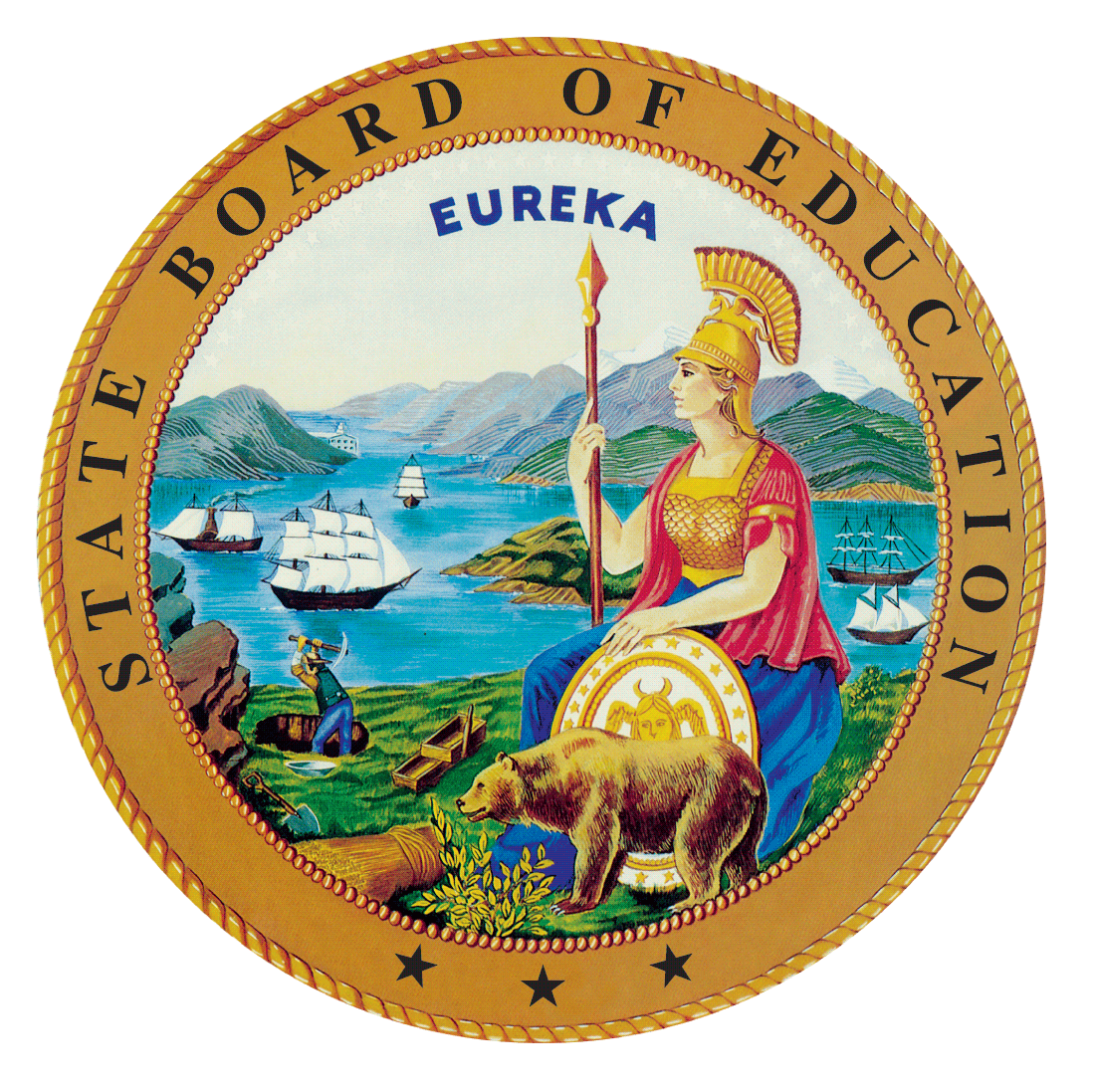 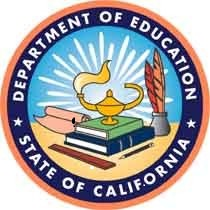 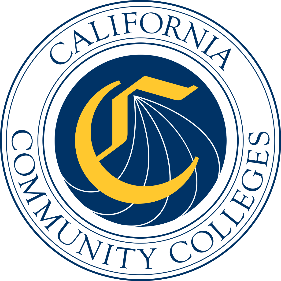 California Workforce Pathways
Joint Advisory Committee
March 2, 2020
Agenda Item 01Posted by the California Department of EducationSubjectThe Strengthening Career and Technical Education for the 21st Century Act: Final Review and Approval of the Draft Federal Perkins V State Plan.Type of ActionAction, InformationSummary of the Issue(s)On July 31, 2018, the federal Strengthening Career and Technical Education for the 21st Century Act (Perkins V) was signed into law by President Trump, which reauthorized the federal Carl D. Perkins Career and Technical Education Act of 2006 (Perkins IV). As part of the transition to Perkins V, California elected to develop and submit a one-year transition plan in May 2019. The State Board of Education (SBE) approved the 2019–20 California Perkins V Transition Plan (Transition Plan) at its May 8, 2019, meeting, and the Board of Governors (BOG) of the California Community Colleges (CCC) received an update at its May 21, 2019, meeting. The California Department of Education (CDE) submitted the approved Transition Plan to the U.S. Department of Education (ED) on May 24, 2019. On July 2, 2019, the CDE received notification from the ED that the Transition Plan had been approved, and Perkins V funding for California was available starting July 1, 2019. After submission of the transition plan, work began on developing the complete four-year Federal Perkins V State Plan, which is due to ED no later than April 15, 2020.The Federal Perkins V State Plan, once approved by the SBE and the ED, will be used to leverage state-funded career technical education (CTE) programs and support the development of a comprehensive California State Plan for CTE. This is important because California intends to lead with state programming as stated in the California Workforce Pathways Joint Advisory Committee’s (CWPJAC) Guiding Policy Principles to Support Student-Centered K-14+ Pathways (Guiding Policy Principles). The focus of the California State Plan for CTE will target system alignment across the education and workforce development. This agenda item provides a revised Draft Federal Perkins V State Plan (Draft Federal State Plan), which in final form will serve as the application to the ED to fulfil the requirements for California receiving Perkins V funds. This is the final review of the Draft Federal State Plan. Once the CWPJAC approves this Draft Federal State Plan, the plan will be forwarded to the SBE for approval at the March 2020 meeting. Following approval by the SBE, the Draft Federal State Plan will be presented to the Board of Governors (BOG) as an information item. Concurrently, the SBE-approved Draft Federal State Plan will be forwarded to the Governor’s Office for a 30-day review and approval period. The Governor’s approved Federal Perkins V State Plan will be submitted to the ED no later than April 15, 2020. RecommendationThe SBE, CDE, and the California Community Colleges Chancellor’s Office (CCCCO) staff jointly recommend that the CWPJAC review and approve the Draft Federal State Plan to be presented for approval to the SBE at its March 2020 meeting. Attachment 1 provides a revised version, in track changes, of the Draft Federal State Plan identifying the differences from the version presented to the CWPJAC on January 31, 2020. Attachment 2 is a clean version of all the changes since the January 31, 2020 CWPJAC meeting that have been incorporated. Attachment 3 provides how the strands, major and minor prompts, and items are broken down, along with associated page numbers. Within Attachment 3 also includes a link (https://www.wested.org/perkinspubliccomment/) to the summary of the public comments and responses as well as a collation of all the public comments received, and corresponding State responses by strand, major and minor prompts, and items. Attachment 4 is an updated project timeline that specifies which tasks have been completed to date, CWPJAC meetings, and which tasks need completion in the near future. Plan UpdateThe teacher and faculty preparation section has been updated to include new content recognizing the requirements at the K–12 level for CTE teacher preparation is different from the minimum qualifications for community college CTE faculty. Additionally, information on recruitment and retention, as well as professional development (PD) for CTE teacher and community college faculty is presented. Finally, a roadmap, using an issue-question format, for how teacher and faculty preparation, recruitment and retention, and PD can be addressed systemically. It should be noted that the rewrite separated, as much as feasible, CTE K–12 teacher information from that of community college faculty.Besides the rewrite of the teacher and faculty preparation section, the current full Draft Federal State Plan included revisions based on comments received from staff at the SBE, the CCCCO, and the CDE, as well as the Department of Finance (DOF). Also, the Comprehensive Center at WestEd (WestEd) reviewed the document for language clarification and consistency.Plan DevelopmentDeveloping a Draft Federal State Plan for a State as vast and diverse as California requires a broad range of expertise and knowledge as well as access to data from a number of sources. A primary source for developing the Draft Federal State Plan is the CWPJAC’s Guiding Policy Principles as well as the Essential Elements of a High-Quality College and Career Pathway. The initial work undertaken by the CWPJAC to arrive at the Guiding Policy Principles has served the state well when the time came to develop the Draft Federal State Plan.Under the direction from the CWPJAC, staff from the SBE, the CDE, and the CCCCO, jointly managed the planning and coordination for developing the Draft Federal State Plan through weekly meetings. Staff has also elicited help from the WestEd to build capacity, and provide guidance for this endeavor. For brevity, this internal working team will be referred to as the Joint Management Team (JMT). The JMT has completed several inter-related tasks to date:Develop the content for the Draft Federal State PlanOrganize the process by which feedback is obtained, both from stakeholders and the general publicRefine and update the content of the Draft Federal State Plan after each CWPJAC meeting Update the Draft Federal State Plan to reflect stakeholder feedback, and public commentsSince May 2019, staff from the SBE, the CDE, and the CCCCO have been working jointly to develop and refine the content of the Draft Federal State Plan. The Draft Federal State Plan is laid out as responses to a series of prompts. Some of these prompts were addressed in the approved Transition Plan and have now been expanded further, while other prompts that were not required for the Transition Plan are addressed in the Draft Federal State Plan. The plan responds to prompts in the following strands: Plan Development and Consultation Program Administration and ImplementationMeeting the Needs of Special PopulationsPreparing Teachers and FacultyFiscal Responsibility Accountability for ResultsThe Draft Federal State Plan continues the foundational work of the CWPJAC’s Guiding Policy Principles for creating these interrelationships, and the expectation is that they will be developed more fully under the broader California State Plan for CTE.Brief History of Key IssuesIn 2008, the SBE approved the 2008–2012 California State Plan for Career Technical Education. This comprehensive plan, which the CDE and the CCCCO created collaboratively, was developed to not only meet the federal Perkins IV requirements, but also to establish a vision and direction for CTE across California.Staff from the CDE and the CCCCO have been working closely with staff from the SBE since spring 2017 to reconvene the CWPJAC, as required by California Education Code Section 12503, in preparation for developing a California State Plan for CTE.On July 31, 2018, the federal Perkins V was signed into law which reauthorized the federal Perkins IV. As part of the transition to Perkins V, California elected to submit a one-year transition plan in May 2019, with the full State Plan due on April 15, 2020. In April 2019, the Office of Career, Technical, and Adult Education (OCTAE) released the final guidance for the Perkins V, which can be found at the following web link, https://s3.amazonaws.com/PCRN/docs/1830-0029-Perkins_V_State_Plan_Guide-Expires_4-30-22.pdf. The Transition Plan was approved by the SBE at its May 8, 2019, meeting, and the Board of Governors of the California Community Colleges received an update at its 
May 21, 2019, meeting. The CDE submitted the approved Transition Plan to the ED on May 24, 2019. On July 2, 2019, the CDE received notification from the ED that the Transition Plan was approved and federal Perkins V funding for California was made available starting July 1, 2019. (https://www.cde.ca.gov/ci/ct/gi/workpathjac.asp)During the development phase of the Perkins Transition Plan, staff of the SBE, the CDE, and the CCCCO considered three options to achieve the ultimate goal of developing a comprehensive California State Plan for CTE, including: (1) to only complete a Perkins V state plan, (2) to complete a comprehensive state plan for CTE, including the Perkins V requirements, or (3) to focus on the State Plan for CTE and continue working on the federal Perkins V requirements, making it become a fully comprehensive California State Plan for CTE. Staff presented the third option to the state advisory committee at its May 2019 meeting as a way to develop a comprehensive plan including all state CTE programs administered by both CDE and the CCCCO, and to ensure alignment to the Local Control Accountability Plans submitted by local K–12 educational agencies as well as the CCC’s Student-Centered Funding Formula. Over subsequent meetings of the CWPJAC, the focus continued to be on the California State Plan for CTE. At the October 2019 CWPJAC meeting, due to time constraints to submit the federal Perkins V State Plan, it was decided to focus on the Draft Federal State Plan and then continue to develop the complete California State Plan for CTE after the submission of the Federal Perkins V State Plan.Summary of Previous California Workforce Pathways Joint Advisory Committee Discussion(s) and Action(s)January 31, 2020: The Draft Federal State Plan was presented in its entirety at the January 31, 2020 CWPJAC meeting. At that meeting, the CWPJAC members received information on how the public comments received were included in the document how, the accountability section was completely revised, including an updated State Determined Performance Levels (SDPL) form, and changes and updates to the different major strands of the Draft Federal State Plan. The CWPJAC members recommended that staff review and rewrite the content for the “Preparing Teachers and Faculty” section of the Draft Perkins V State Plan. November 25, 2019: Incorporating input from the CWPJAC members at their November 7, 2019, meeting, a revised Draft Federal State Plan was presented to the CWPJAC. Using a facilitated discussion process, members provided further input, but recommended that further review occur after the public comment period. The CWPJAC approved a Draft Federal State Plan at its meeting on November 25, 2019, so it could be shared with the public.November 7, 2019: Following the October 2019 meeting, staff of the SBE, CDE, and CCCCO began to focus on drafting a the Draft Federal State Plan. The version of the Draft Federal State Plan included material from the October 2019 version (known as the California State Plan for CTE) by drawing relevant content and placing it under the four stands, the major prompts, the minor prompts and the items that were listed in the Perkins State Plan Guide (see link above). The Draft Federal State Plan was presented to the CWPJAC members on November 7, 2019. After review and input, the members asked staff to continue working on the Draft Federal State Plan and an updated version at their November 25, 2019, meeting. October 2019: A Draft Federal State Plan for CTE and a proposed timeline were provided to the CWPJAC members. A chapter-by-chapter review of the Draft Federal State Plan was presented, discussed, and input on each chapter was solicited. It was decided that the CWPJAC staff should work on the Perkins V federal application and present it to the CWPJAC members at the November meeting. A proposed draft timeline was presented. Completed and upcoming meetings with regard to the Perkins V federal application were discussed.September 2019: A Draft Federal State Plan for CTE and a proposed draft timeline were provided to the CWPJAC members.July 2019: The CWPJAC staff introduced an updated draft timeline and planned activities for completing a new California State Plan for CTE.May 2019: The CWPJAC staff introduced a draft timeline and planned activities for completing a new California State Plan for CTE.March 2019: The CDE and CCCCO staff presented the draft Transition Plan to the CWPJAC. The CWPJAC members provided feedback for staff to consider while continuing to work on the transition plan.February 2019: The CDE and CCCCO staff presented responses to the Programs of Study, Special Populations, and Fiscal Responsibility sections of the Transition Plan to the CWPJAC. The CWPJAC members provided extensive feedback for staff to consider while continuing to work on the Transition Plan.January 2019: The CDE and CCCCO staff presented the current requirements for the state’s 2019–20 Transition Plan for the new Perkins V legislation.December 2018: The CDE and CCCCO staff presented a draft timeline to the CWPJAC that outlined when items need to be completed in order to meet the deadline for submission of the State’s 2019–20 Transition Plan to the ED.November 2018: The CDE staff provided a brief update on the activities around the new Perkins V legislation.September 2018: Michael Brustein, Brustein & Manasevit, PLLC, Attorneys at Law, provided an overview of the new Perkins V legislation, known as the Strengthening Career and Technical Education for the 21st Century Act.March 2008: On March 12, 2008, the SBE unanimously approved the 2008–2012 California State Plan for CTE, as required by the Perkins IV, which had been previously approved by the BOG on March 3, 2008. The 2008–2012 California State Plan for CTE was subsequently approved by the ED on July 1, 2008.January 2008: The SBE held a public hearing on the 2008–2012 California State Plan for CTE, as was required by the Perkins IV.Fiscal Analysis (as allocated)In 2018–19 the Perkins IV allocation was $120,196,084; for 2019–20, the Perkins V allocation is $127,058,834.Attachment(s)Attachment 1: Draft Federal Perkins V State Plan with Track Changes (page number to be determined)Attachment 2: Draft Federal Perkins V State Plan (page number to be determined)Attachment 3: Draft Federal Perkins V State Plan Page References (3 pages)Attachment 4: California State Plan for Career Technical Education Working Timeline (3 pages)